Нурмухаметова Альфия Фирдаусовна,педагог дополнительного образования МКОУ ДО ДДТ пгт  Кильмезь Кировской области,nurmuxametowa.alfya@yandex.ru Бисероплетение – это популярный вид творчества среди детей и подростков. Работа с бисером очень увлекательна, способствует развитию творческих способностей, художественного и эстетического вкуса, сенсорно-моторных навыков и памяти, фантазии и воображения.Бисер – это маленькие декоративные бусинки, имеющие отверстие для продевания в них нити или лески для соединения друг другом.Сейчас  бисер огромен в своем разнообразии. Он бывает прозрачным и непрозрачным круглым или ограненным, приплюснутым или вытянутым. Родиной бисера был Древний Египет. Стеклянные бусы, амулеты, посуду до сих пор находят в древних гробницах. Именно с Египтом связаны и первые упоминания о бисере. Его название происходит от арабского слова «бусра» или «бусер», что означает «фальшивый жемчуг». Когда Египет был завоеван римлянами, производство стеклянного бисера распростронилось по Римской империи, а после и по всей Европе. На Руси в 16 веке открылся первый русский стекольный завод под Москвой¸ где начали создавать изделия из стекла в том числе и бисер, разноцветный стеклярус для украшения царских нарядов.На сегодняшний день бисероплетение и вообще работа с бисером превратилось в настоящее искусство. Плетение из бисера помогает получить не только красивые украшения и аксессуары, но и оригинальные вещи для интерьера и декора.Некоторые считают, что плетение из бисера это довольно новый вид творчества. На самом деле это не так. Плетение из бисера – это древнее искусство.В целом, научиться плести из бисера может любая мастерица, это не очень сложно, но для этого необходимы определенные знания в этой области, знания в техниках плетения. Это искусство, требующее от мастера усидчивости, терпения, фантазии.Итак, начнем: У каждой страны есть свой символ среди деревьев. Так, символом Греции является олива, в Японии священное дерево – сакура, символ Канады – клен. В этих символах отразилась душа народа, его история, традиции. Россия – край белоствольных берез и бескрайних полей.Береза считается истиннорусским деревом. Оно очень красиво, изящно и полезно. Для тех, кто хочет иметь это дерево у себя дома, предлагаю сделать березу из бисера. Это не сложно и не займет очень много времени, зато результат будет радовать долгие годы.Цель: Развитие творческих способностей через изготовление берёзки из бисера (путем техники петельного плетения) Задачи:знакомство с историей возникновения бисера, привитие интереса работы с ним;освоение техники петельного плетения;развитие мелкой моторики, произвольного внимания и творческого мышления;воспитание самостоятельности и аккуратности.Материалы для работы: бисер зеленого цвета, проволока 3мм, толстая проволока для ствола, ножницы, алебастр и клей ПВА, клей пистолет, клеевые стержни, тейп-лента, гуашь, кисточка, лак акриловый, декор (искусственная трава, цветы, чай, сухой мох, камни, бабочки, грибочки и т.п.).Ход занятия:Организационная часть.Приветсвие.Сообщение темы мастер-класса.Практическая часть:В любой работе важно не забыть про технику безопасности:использовать инструмент только по необходимости;держите ножницы лезвием вверх, также не оставляйте ножницы с открытыми лезвиями; передавайте закрытые ножницы кольцами вперёд;во время работы с медной проволокой необходимо помнить, что: это металл, хотя и мягкий. Концы проволоки необходимо направлять вниз, чтобы не уколоть соседа;нельзя брать проволоку  и бисер в рот;нужно следить за осанкой, сидеть ровно, не горбясь, Инструкция по изготовлению березки:отрезаем  проволоку длиной 30-40 см, нанизываем 10-15 бисерин. Отступив от края проволоки 5 см, необходимо сделать петельку, скрутив проволоку на 2-3 оборота;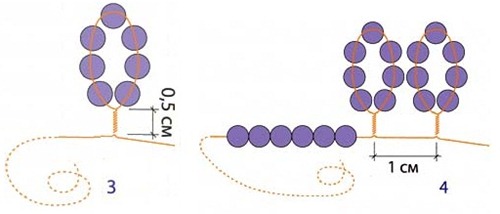 количество петелек может быть разным, в зависимости от длины веточки. Расстояние между петельками 1 см. Складываем веточку пополам, скручивая между собой. Для березки 35-30 см нам понадобится примерно 48 веточек. Когда все веточки готовы, соединяем их по 3 штуки, обматывая тейп-лентой. Собираем веточки на проволоку толщиной 10 мм. Концы проволоки нужно разогнуть, так чтобы закрепить  на них основание подставки. Для подставки разводим алебастр с водой до консистенции густой сметаны.  Переходим к стволу. Веточки можно закрыть фольгой. Разводим смесь (ПВА + алебастр) соотношение 1:1.Спомощью  жесткой кисточки наносим раствор на ствол. Стараемся проимитировать настоящую кору дерева. После полного высыхания переходим к оформлению композиции творчески. Подставку я задекорировала так: покрасила черной гуашью, нанесла лак, посыпала чаем. Ранее расставила палочки, траву и цветы. Из жгутового шпагата сделала забор, поставила скамейку.Расправляем веточки. Береза, сплетенная из бисера своими руками готова! Такая береза из бисера украсит своим ярким зеленым цветом любой дом.Рефлексия.Подводятся итоги, участникам мастер-класса раздаются стикеры. На которых  необходимо прописать, какую пользу, по их мнению, бисероплетение получают дети. Приложение буклет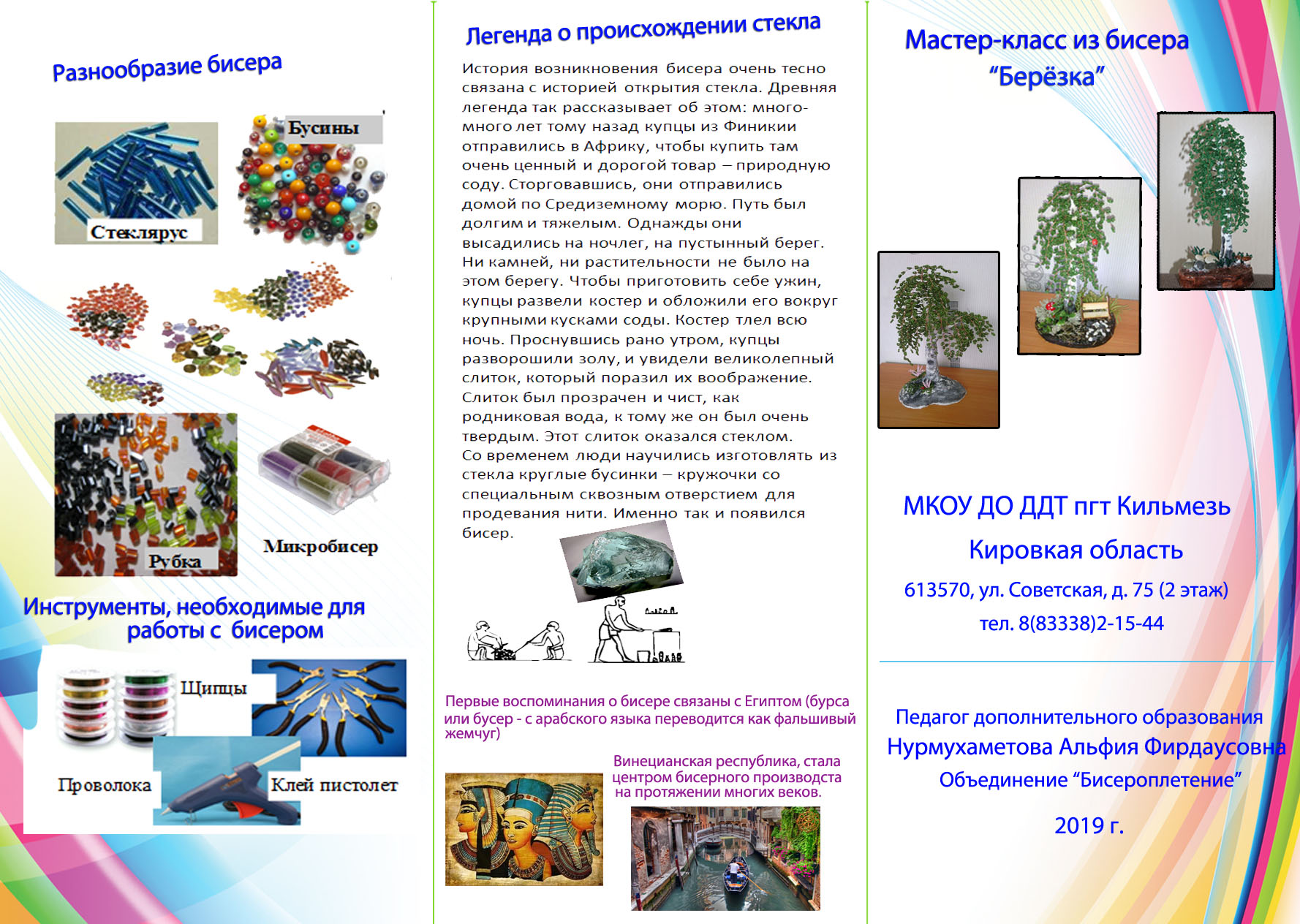 